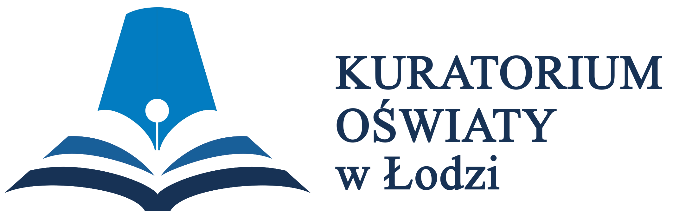 WOJEWÓDZKI KONKURS PRZEDMIOTOWY 
Z JĘZYKA FRANCUSKIEGO  organizowany przez Łódzkiego Kuratora Oświaty                     
dla uczniów szkół podstawowych w roku szkolnym 2022/2023TEST –  ETAP REJONOWYNa wypełnienie testu masz  90 min.Arkusz liczy 15 stron i zawiera 10 zadań, w tym brudnopis.Przed rozpoczęciem pracy sprawdź, czy Twój arkusz jest kompletny. Jeżeli zauważysz usterki, zgłoś je Komisji Konkursowej.Zadania czytaj uważnie i ze zrozumieniem.Odpowiedzi wpisuj długopisem bądź piórem, kolorem czarnym lub niebieskim. Dbaj o czytelność pisma i precyzję odpowiedzi.W zadaniach zamkniętych zaznacz prawidłową odpowiedź, wstawiając znak X we właściwym miejscu.Jeżeli się pomylisz, błędne zaznaczenie otocz kółkiem i zaznacz znakiem X inną odpowiedź.Oceniane będą tylko te odpowiedzi, które umieścisz w miejscu do tego przeznaczonym.Do każdego numeru zadania podana jest maksymalna liczba punktów możliwa do uzyskania za prawidłową  odpowiedź. Pracuj samodzielnie. Postaraj się udzielić odpowiedzi na wszystkie pytania.Nie używaj korektora. Jeśli pomylisz się w zadaniach otwartych, przekreśl błędną odpowiedź 
i wpisz poprawną.Korzystaj tylko z przyborów i materiałów określonych w regulaminie konkursu.            PowodzeniaMaksymalna liczba punktów - 100Liczba uzyskanych punktów - …..Imię i nazwisko ucznia: …………………………………………..……………                                                          wypełnia Komisja Konkursowa po zakończeniu sprawdzenia pracPodpisy członków komisji sprawdzających prace:…………………………………………………..      ……………….……………              (imię i nazwisko)                                             (podpis)…………………………………………………..      ……………….……………              (imię i nazwisko)                                             (podpis)Zadanie nr 1 Przeczytaj tekst i podaj, czy poniższe zdania są prawdziwe – vrai, czy fałszywe – faux.Salut Claire,J'espère que tu vas bien. J'organise une grande fête chez moi pour monanniversaire le samedi 20 novembre soir . Je serai enfin adulte ! Ce sera mon 18e anniversaire et mes parents m'ont permis de l’ organiser comme je veux .Donc, je voudrais t'inviter à manger et à passer un bon moment. La fête commence à 19h00 et je vais préparer beaucoup de choses à manger. On va aussi danser!Est-ce que tu serais disponible ? J'ai invité tous nos amis mais tu peux inviter d'autres personnes.Merci de me répondre au plus vite possible pour l'organisation.Mon adresse est le 13 rue Gasnier-Guy, c’est la plus raide rue de Paris.A très bientôt !PaulClaire organise une grande fête.C’est l’anniversaire de ses parents.Il y aura beaucuop de choses à manger.Paul n’invite que Claire.Il habite la plus longue rue de Paris.        ……………….../10 pkt.      (liczba uzyskanych punktów / maksymalna liczba punktów)Zadanie nr 2 Przeczytaj uważnie tekst i odpowiedz pełnym zdaniem na pytania,Cette année, quelque chose a tout changé en France pour les écoliers et les collégiens. C’est la fin des cours le samedi matin à l’école primaire et au collège. Avant, le samedi matin, il y avait classe. Les enfants vont donc à l’école quatre jours par semaine, on appelle cela la semaine de quatre jours. Depuis plusieurs années, on expérimentait ce système et les résultats étaient très positifs. Les enfants comme les enseignants étaient très satisfaits. La rentrée a seulement lieu plus tôt. Au lieu de rentrer en septembre, on rentre dans la deuxième quinzaine d’août. Comme les vacances sont moins longues, les élèves oublient moins de choses et la reprise des cours se passe mieux. Le gouvernement a donc décidé de généraliser la mise en place de la semaine de quatre jours. Pourquoi quatre jours ? Parce que les enfants ne travaillent pas non plus le mercredi. La mise en place de la semaine de quatre jours est perçue comme une bonne nouvelle. Par les professeurs d’abord puisque les enfants oublient moins de choses. Pour les élèves ensuite parce qu’ils peuvent se reposer un jour de plus par semaine. Pour les familles enfin car il fallait toujours attendre le samedi après-midi pour partir en week-end. Maintenant toute la famille peut partir dès le vendredi soir.Mais les journées des enfants en France sont encore un peu trop chargées par rapport aux voisins européens car les journées sont très longues. Elles commencent le matin vers 8h30 et terminent l’après-midi vers 16h30 ou 17 heures. On parle beaucoup en ce moment de diminuer le nombre d’heures de cours et peut-être de faire comme dans certains pays, c’est-à-dire ne travailler que le matin. Cela signifie qu’il faudra peut-être diminuer l’enseignement de certaines matières. Le problème est de savoir lesquelles.                                                     d’après :  https://www.podcastfrancaisfacile.com/ 2.1.	Qu’est-ce qui a changé en France pour les écoliers et les collégiens?……………………………………………………………………………………………………………………………………………………………………………………………………2.2. Quels sont les jours libres pour les élèves en France.……………………………………………………………………………………………………………………………………………………………………………………………………2.3. Quand a lieu la rentrée ?……………………………………………………………………………………………………………………………………………………………………………………………………2.4. Pourquoi les enfants oublieront-ils maintenant moins de choses?……………………………………………………………………………………………………………………………………………………………………………………………………2.5. Et en Pologne, c’est comment ? Combien de jours  allons-nous  à l’école?……………………………………………………………………………………………………………………………………………………………………………………………………        ……………….../10 pkt.      (liczba uzyskanych punktów / maksymalna liczba punktów)Zadanie nr 3W podanym tekście usunięto 5 fragmentów  zdań (A -E). Wstaw je w odpowiednie miejsca w tekście i tabeli.Conseils pour organiser des séjours linguistiques.Les cours de langues, c'est bien. Mais, pour progresser, 3.1. ……….. que de tester la langue en version originale sur place.Première chose à vérifier : que l'organisateur de votre séjour détienne une licence 3.2. ………. ou un agrément tourisme dans le cas des associations. Cependant, ces obligations légales ne sont pas un label de qualité. C'est pourquoi, il est préférable de se tourner vers un organisme qui est affilié à un groupement comme l'ONGSSL, l'Unosel ou la FFOSC. Ces derniers garantissent le respect d'un cahier des charges très précis en terme de qualité des cours dispensés, d'encadrement, de choix des familles, de sécurité.En plus:- Vérifiez ce qui est inclus dans le prix : transport, préacheminement, assurance, 3.3. ……….  et de remboursement, etc.- Inquiétez-vous des prestations assurées sur place : hébergement, durée des cours, nombre d'étudiants par cours, recrutement et qualification des professeurs, méthodes d'enseignement utilisées, etc.- Renseignez-vous si l'organisme possède un responsable 3.4. ………. en  cas de problème, si vous avez des recours en cas de soucis.Enfin, le plus important en cas d'immersion en famille, interrogez-vous sur la manière dont celle-ci a été recrutée, dont vous serez hébergé, etc. A condition de vous inscrire assez tôt, vous pourrez exprimer des souhaits comme, par exemple, demander 3.5. ………. , végétarienne, avec ou sans animaux, etc.Dernier détail et non des moindres, comparez les prix.                                                                                          d’après :  https://ufe.org/ A. d'agence de voyagesB.  joignable 24h/24C.  rien de mieuxD. une famille non fumeuseE. condition d'annulation        ……………….../10 pkt.      (liczba uzyskanych punktów / maksymalna liczba punktów)Zadanie  nr 4Do każdego z podanych wyrazów dopisz antonim ( wyraz o znaczeniu przeciwnym) – wymagana pełna poprawność ortograficzna i gramatyczna.4.1. grande – 4.2. sage –4.3. gros –4.4. riche – 4.5. minuscule –4.6. mourir –4.7. partir – 4.8. la lune – 4.9. triste –4.10. atterrir –        ……………….../10 pkt.      (liczba uzyskanych punktów / maksymalna liczba punktów)Zadanie  nr 5Uzgodnij, lub nie, w liczbie i rodzaju, nazwy kolorów przy poniższych wyrażeniach.5.1. un chat (noir)………….5.2. une table (blanc)………..5.3. une robe (vert)………… clair5.4. des chaussures (rouge)………. foncé5.5. des feuilles (orange)…………5.6. des livres (marron ) ………….5.7. des robes (mauve)………….5.8. des robes (pourpre)………….5.9. des chaussures (fauve)…………5.10. des yeux (écarlate)……….        ……………….../10 pkt.      (liczba uzyskanych punktów / maksymalna liczba punktów)Zadanie nr   6Uzupełnij zdania, wykorzystując podane w nawiasach wyrazy .Wpisz rozwiązanie w lukę.6.1. Je n’ai pas réussi (car, donc, et, mais)…………. j’ai des lacunes en orthographe .6.2. Il est heureux (car, donc, et, mais)………….  il est revenu au pays .6.3.Je me tais (car, donc, et, mais)………….  je n’en pense pas moins .6.4. Il était là tout à l’heure (car, donc, et, mais)………….  il ne peut être bien loin .6.5. Les pompiers bondissent (car, donc, et, mais)………….  l’alarme est donnée .6.6. Mon père est bon (car, donc, et, mais)………….  il est aussi courageux .6.7. Tu toucheras le gros lot (car, donc, et, mais)………….  tu as le bon numéro .6.8. Tout s’est passé si vite (car, donc, et, mais)………….  je ne me souviens de rien.6.9. Le soir venait (car, donc, et, mais)………….  il faisait encore clair .6.10. Nous n’avions pas de plan (car, donc, et, mais)…………. nous nous sommes perdus dans la forêt .                                                                          d’après :  https://www.arjette.com/         ……………….../10 pkt.      (liczba uzyskanych punktów / maksymalna liczba punktów)Zadanie nr   7Przeczytaj informacje dotyczące Francji i znanych Francuzów. Wybierz prawidłowezakończenie zdania. Zaznacz je stawiając znak X na odpowiedniej literze.7.1.	Qui est Zinedine Zidane?A.	piloteB.	footballeurC.	skieur7.2.	Qui a réalisé le flim TAXI?A.	FernandelB.	Luc BessonC.	Louis de Funès.7.3.	Comment s'appelle l'actuel président de la France ?A.	Charles André Joseph Marie de GaulleB.	Nicolas Paul Stéphane Sarközy de Nagy-BocsaC.	Emmanuel Jean-Michel Frédéric Macron7.4.	Le français n’est pas la langue officielle auA.	CanadaB.	PortugalC.	Cameroun7.5.	 Le jour libre pour les élèves des écoles françaises c’est leA.	lundiB.	jeudiC.	mercredi7.6.	Quel est le nom du créateur de  La Grenouillère?A.	Claude MonetB.	Édouard ManetC.	Henri Matisse7.7.	Le   Rhin traverse en tout 6 pays:A.	Suisse , Italie, Autriche, Allemagne, France et  Pays-BasB.	Suisse , Liechtenstein, Autriche, Allemagne, France et  BelgiqueC.	Suisse , Liechtenstein, Autriche, Allemagne, France et  Pays-Bas7.8.	Le Beaujolais c’estA.	le fromageB.	la moutardeC.	le vin7.9.	La Marseillaise est écrite parA.	Claude Joseph Rouget de LisleB.	Jean-Jacques Beauvarlet CharpentierC.	Alexandre-Pierre-François Boëly7.10.            La Palme d’or est décernée A.	à AvignonB.	à CannesC.	à Caen        ……………….../10 pkt.      (liczba uzyskanych punktów / maksymalna liczba punktów)Zadanie nr  8Przeczytaj tekst, a następnie uzupełnij go brakującymi zaimkami względnymi. Wpisz je w luki.Je voudrais vous parler d’un livre 8.1. ………. j’ai beaucoup aimé. C’est un roman 8.2. ………. n’est pas très connu. C’est l’histoire d’un homme 8.3. ……….cherche ses racines. Il retourne dans la ville 8.4. ………. il a vécu et 8.5. ……….  il a ses premiers souvenirs d’école. Il rencontre alors des gens 8.6. ……….  ont connu ses parents. Ces gens 8.7. ………. il ne reconnaît pas l’aident à retrouver son passé. Il continue sa recherche jusqu'au moment 8.8. ……….  il rencontre une femme 8.9. ……….. était finalement sa soeur et  8.10. ………. il ne se souvenait pas,                                                         d’après :  https://www.podcastfrancaisfacile.com/         ……………….../10 pkt.      (liczba uzyskanych punktów / maksymalna liczba punktów)Zadanie nr 9Przeczytaj tekst dotyczący literatury francuskiej. Jest to tekst o “Le Petit Prince”, Antoine’a de Saint-Exupéry.  Uzupełnij go właściwymi fragmentami, wpisując  w luki 9.1 – 9.5. odpowiednią literę  A, B, C, D lub E.Le Petit Prince, d’Antoine de Saint-ExupéryA en croire Saint-Exupéry, Le Petit Prince est 9.1. ………..  écrit à l’intention des grandes personnes. Ses niveaux de lecture offrent du plaisir et des sujets de réflexion 9.2. ……….  et peuvent vous permettre d’apprendre le français.L’auteur, aviateur, 9.3. ……….  du Sahara. Pendant qu’il s’efforce de réparer son appareil, apparaît un petit garçon qui lui demande de lui dessiner un mouton. Ce petit garçon qui n’est autre que le « Petit Prince » vient de l’astéroïde B612 où il a laissé 9.4. ………. . Ce petit bonhomme fait de nombreuses rencontres et il découvre divers sentiments avec une grande place accordée à l’amour et l’amitié.Ce livre français est écrit avec un vocabulaire minimaliste, ce qui permet à des étudiants débutants de le lire tout en comprenant de quoi il s’agit. L’avantage de ce livre est qu’il peut 9.5. ……….  car plus vous étudiez et apprenez le français, plus vous comprenez les subtilités de ce livre français.A. être lu à tous les niveauxB. trois volcans et une roseC. tombe avec son avion en plein désertD. aux lecteurs de tous les âgesE. un livre français pour enfants        ……………….../10 pkt.      (liczba uzyskanych punktów / maksymalna liczba punktów)Zadanie nr  10Napisz e-mail do koleżanki/kolegi z Francji, w którym poinformujesz o swoich planach po ukończeniu szkoły podstawowej.- Opisz swoje zainteresowania i podaj jaki typ szkoły ponadpodstawowej wybierasz.- Poinformuj, kto pomógł Ci w wyborze.- Napisz, gdzie i jak się przygotowujesz do egzaminu ósmoklasisty.- Zapytaj kolegę/koleżankę o jego/jej opinię na temat Twojej decyzji .Twoja praca powinna liczyć 80 – 130 słów. Za przekazanie każdej informacji możesz otrzymać od 0 do 1 punktu,  łącznie  4 pkt .Za spójność i logikę możesz otrzymać 0 - 2 pkt.Za bogactwo językowe możesz otrzymać 0 - 2 pkt.Za poprawność językową możesz otrzymać 0 - 2 pkt.CZYSTOPIS------------------------------------------------------------------------------------------------------------------------------------------------------------------------------------------------------------------------------------------------------------------------------------------------------------------------------------------------------------------------------------------------------------------------------------------------------------------------------------------------------------------------------------------------------------------------------------------------------------------------------------------------------------------------------------------------------------------------------------------------------------------------------------------------------------------------------------------------------------------------------------------------------------------------------------------------------------------------------------------------------------------------------------------------------------------------------------------------------------------------------------------------------------------------------------------------------------------------------------------------------------------------------------------------------------------------------------------------------------------------------------------------------------------------------------------------------------------------------------------------------------------------------------------------------------------------------------------------------------------------------------------------------------------------------------------------------------------------------------------------------------------------------------------------------------------------------------------------------------------------------------------------------------------------------------------------------------------------------------------------------------------------------------------------------------------------------------------------------------------------------------------------------------------------------------------------------------------------------------------------------------------------------------------------------------------------------------------------------------------------------------------------------------------------------------------------------------------------------------------------------------------------------------------------------------------------------------------------------------------------------------------------------------------------------------------------------------------------------------------------------------------------------------------------------------------------------------------------------------------------------------------------------------------------------------------------------------------------------------------------------------------------------------------------------------------------------------------------------------------------------------------------------------------------------------------------------------------------------------------------------------------------------------------------------------------------------------------------------------------------------------------------------------------------------------------------------------------------------------------------------------------------------------------------------------------------------------------------------------------------------------------------------------------------------------------------------------------------------------------------------------------------------------------------------------------------------------------------------------------------------------------------------------------------------------------------------------------------------------------------------------------------------------------------------------------------------------------------------------------------------------------------------------------------------------------------------------------------------------        ……………….../10 pkt.      (liczba uzyskanych punktów / maksymalna liczba punktów)Brudnopis1.1.1.2.1.3.1.4.1.5.3.1.3.2.3.3.3.4.3.5.TREŚĆSPÓJNOŚĆ I LOGIKABOGACTWO  JĘZYKOWEPOPRAWNOŚĆ JĘZYKOWARAZEM0-1-2-3-40-1-20-1-20-1-2